Nastavni sadržaji za utorak 24.3.HRVATSKI JEZIKNapravi lektiru na jednom listu papira. Na bijelom listu papira izradi umnu mapu poput one u prilogu (vidjeti prilog 1.). Dopuni što treba. Radi drvenim bojicama, flomasterima-pusti mašti na volju! Možeš  ukrasiti po želji, crtati, mijenjati okvire. Svi učenici trebaju fotografirati svoj rad i zalijepiti na interaktivnu ploču do 30. ožujka (ponedjeljak). Link za ploču: http://linoit.com/users/Ana-Marija31/canvases/Heidi-lektiraPrilog 1.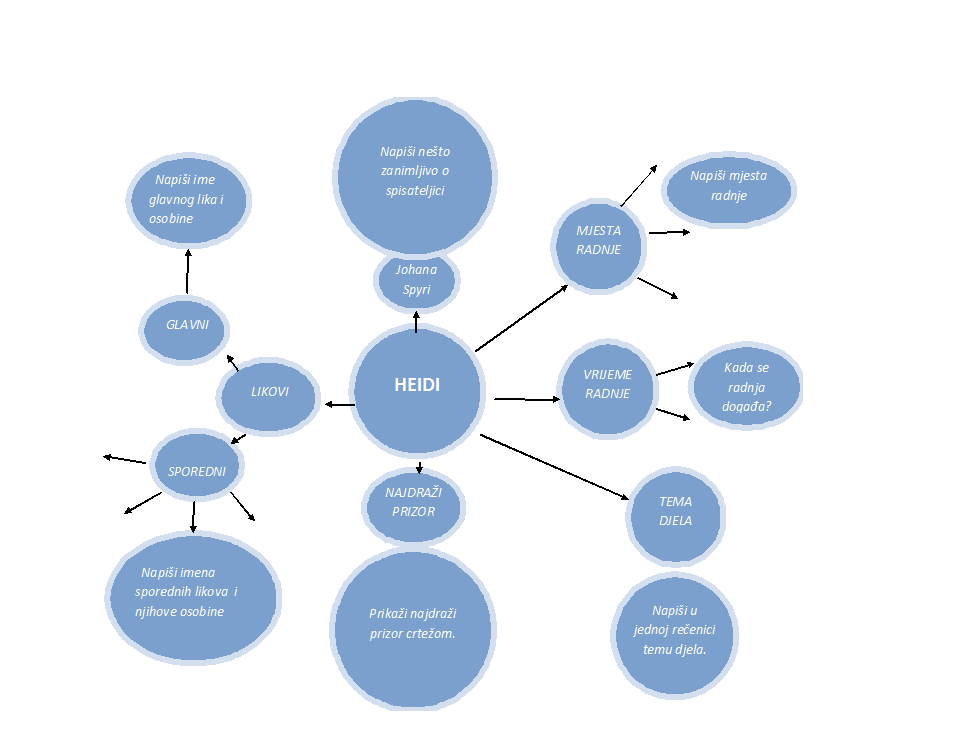 MATEMATIKA Dijeljenje peteroznamenkastoga i šesteroznamenkastoga broja jednoznamenkastim brojem- riješiti zadatke u radnoj bilježnici na 70. i 71. str. ENGLESKI JEZIK                                                       PARTS OF THE BODY Student`sbook p.37Exercise 1aNacrtaj  u bilježnicu ljudsko tijelo i označi na crtežu ( 9 )riječi pored odgovarajućeg dijela tijela.Exercise 2aNacrtaj životinje ( pticu i mačku ) i označi 7 traženih riječi iz „boxa“ na crtežu njihovih tijela.*podsjećam da nepoznate riječi možeš potražiti u radnoj bilježnici na str. 82. u „Wordlistu“.VJERONAUKRiješi 3. zadatak u radnoj bilježnici na str. 52.Izmoli svoju najdražu molitvu za sve bolesne i one koje je zadesio potres u Hrvatskoj. 